Sequência DidáticaProfessor/a, apresentamos nesta seção doze sequências didáticas que podem ser usadas, segundo seus critérios, ao longo do ano. São três sequências por bimestre e cada uma delas foi planejada para duas aulas de cinquenta minutos, mas você pode adaptá-las, conforme a carga horária de Língua Inglesa em sua escola, e aplicá-las em somente uma aula. Nesse caso, recomendamos verificar com antecedência se é necessário solicitar previamente pesquisas e materiais aos estudantes e providenciar os recursos didáticos.No final de cada sequência didática, você encontrará referências bibliográficas para consulta e aprofundamento em assuntos relacionados aos objetos de conhecimento focalizados nas atividades. 1º bimestreAo planejar as sequências didáticas para este bimestre, consideramos que os estudantes terão seu primeiro contato com o ensino formal da Língua Inglesa no 6º ano. Assim, o propósito é familiarizá-los com os países em que essa língua é falada e promover a sensibilização para a pronúncia e para a sistematização de vocabulário novo, de uma forma lúdica e criativa. Se os estudantes já tiverem estudado Língua Inglesa anteriormente, as sequências podem ser usadas para revisão.I – INTRODUÇÃOEm geral, quando começamos a estudar uma língua adicional, queremos aprender o maior número possível de palavras. Por essa razão, explorar a curiosidade dos estudantes sobre vocabulário pode ser uma estratégia produtiva para levá-los a adquirirem outros conhecimentos, como os relacionados à pronúncia e à consulta a dicionários.Quando queremos nos comunicar em outra língua, o domínio de um vocabulário extenso nem sempre é suficiente, porque é necessário saber formular enunciados que façam sentido nas situações nas quais interagimos com outras pessoas. No entanto, no início da aprendizagem, saber dizer na língua adicional os nomes dos objetos que nos rodeiam costuma ser o primeiro passo no sentido da ampliação dos conhecimentos. Por essa razão, os propósitos desta sequência didática, além de propiciarem a familiarização dos estudantes com o vocabulário relacionado a objetos escolares, relacionam-se também à sensibilização para a pronúncia em língua inglesa e para a consulta a dicionários. Esta sequência didática amplia o trabalho realizado nas Unidades 0 e 1 e favorece a interdisciplinaridade com Artes. Os conhecimentos relativos a vocabulário e pronúncia serão aprofundados ao longo de todas as unidades do volume.II – METODOLOGIAAULA 1A – O que você deve preparar para a aula 11 – Elaborar fichas com nomes de materiais escolares, incluindo a mobília e demais objetos da sala de aula.2 – Providenciar computador com acesso à internet, conectado a caixa de som e projetor para usar na sala de aula. 3 – Combinar previamente com os estudantes os materiais escolares que devem levar para a sala de aula, para garantir que haja diversidade de itens.4 – Definir o dicionário on-line que será consultado. O dicionário deve ter o recurso para ouvir a pronúncia das palavras.B – Desenvolvimento da aula 11 – Fazer uma breve introdução da atividade, explicando aos estudantes como será realizada.2 – Pedir aos estudantes que coloquem os materiais escolares sobre a mesa e, em seguida, distribuir as fichas com os nomes dos objetos para que eles os identifiquem. Caso haja dificuldade, você pode dar algumas pistas, por exemplo: este objeto pode ter diferentes tamanhos e cores; esse objeto é normalmente usado pelo professor etc. As pistas podem ir se tornando mais específicas (é um objeto que vocês usam para trazer os materiais para a escola; é um objeto usado para apagar o que está escrito na lousa) até que consigam identificar cada um. 3 – Acessar o dicionário on-line; nesse primeiro acesso, se os estudantes não estiverem acostumados a consultar dicionários na internet, sugerimos a você que os oriente a explorar a página inicial e discuta brevemente com eles sobre as utilidades do dicionário para desenvolvimento da autonomia para quem está aprendendo uma nova língua.4 – Digitar a primeira palavra a ser consultada e, quando a página for acessada, possibilitar aos estudantes que observem os tipos de informações que constam nela. Em seguida, clicar no ícone para ouvir a pronúncia da palavra quantas vezes você considerar necessárias. Prosseguir a consulta a outras palavras. Se julgar conveniente, destaque a pronúncia de alguns fonemas específicos. Como são vários nomes de objetos escolares, sugerimos a você que escolha alguns que sejam mais fáceis de pronunciar e, caso os estudantes tenham acesso à internet em casa, recomende que consultem os outros nomes depois.5 – Ao final da atividade, solicitar aos estudantes que tragam na aula seguinte imagens de objetos escolares para a confecção de um dicionário ilustrado. AULA 2A – O que você deve preparar para a aula 21 – Providenciar os materiais necessários para a confecção individual do dicionário ilustrado.2 – Imprimir os nomes dos materiais escolares para cada estudante.B – Desenvolvimento da aula 21 – Fazer uma breve introdução da segunda parte da atividade, explicando como será feito o dicionário.2 – Perguntar aos estudantes qual critério usarão para ordenar as palavras no dicionário. Se eles já estiverem acostumados a consultar dicionários, saberão que a sequência deve ser em ordem alfabética. Caso não estejam, será necessário explicar o critério. Pedir que organizem as palavras e as imagens na ordem em que serão coladas nas folhas do dicionário.3 – Orientar a confecção do dicionário com a colagem das imagens e das palavras; quando todas as páginas estiverem prontas, solicitar que as numerem e as ordenem.4 – Orientar a elaboração da capa com o título do dicionário e outras informações que forem pertinentes, além de uma imagem para ilustrar.A conclusão da atividade pode ser uma discussão sobre os usos do dicionário ilustrado e possíveis ampliações posteriores, como a inclusão de exemplos de usos da palavra e a elaboração de outros dicionários de campos semânticos diferentes.III – FICHA DE AUTOAVALIAÇÃOMarque um X na coluna que retrata melhor o que você sente ao responder a cada questão.IV – AVALIAÇÃO FORMATIVA 1. Critérios para acompanhamento da aprendizagem– Observar a participação dos estudantes nas tarefas propostas.– Prever as possíveis dificuldades dos estudantes e planejar possíveis estratégias para facilitar a realização da atividade.Questões para acompanhamento da aprendizagem:1 – Os estudantesa – manifestaram interesse em trabalhar com os nomes dos objetos escolares em língua inglesa?b – fizeram perguntas sobre outros dicionários on-line?c – tiveram dificuldades em perceber a forma adequada de pronunciar as palavras?d – gostaram de confeccionar o dicionário ilustrado?2 – A consulta ao dicionário on-line e a confecção do dicionário ilustrado foram estratégias produtivas para o objetivo geral previsto?3 – Os estudantes participaram com entusiasmo das tarefas propostas? Como isso pôde ser constatado?2. Critério para avaliação do desenvolvimento dos estudantesConsiderando as habilidades a seguir, verifique se os estudantes conseguiram:(EF06LI11) Explorar ambientes virtuais e/ou aplicativos para construir repertório lexical na língua inglesa.(EF06LI17) Construir repertório lexical relativo a temas familiares (escola, família, rotina diária, atividades de lazer, esportes, entre outros).Instrumento para avaliação do desenvolvimento dos estudantes: confecção de dicionário ilustrado.V – SUGESTÕES DE FONTES DE PESQUISA PARA O PROFESSORPAIVA, V. M. de O. e P. Autonomia e complexidade. Revista Linguagem & Ensino, 2006, v. 9, n. 1, p. 77-
-127. Disponível em: <http://www.rle.ucpel.edu.br/index.php/rle/article/view/176>. Acesso em: 22 ago. 2018.SELISTRE, I. C. Dicionários disponíveis on-line para aprendizes de inglês: estruturação e recursos. Ciência da Informação, 2010, v. 39, n. 3, p. 61-72. Disponível em: <http://revista.ibict.br/ciinf/article/view/1266/1444>. Acesso em: 22 ago. 2018.SEQUÊNCIA DIDÁTICA 1SEQUÊNCIA DIDÁTICA 1TÍTULOA world of wordsEIXOLeitura.Conhecimentos linguísticos.UNIDADE TEMÁTICAPráticas de leitura e construção de repertório lexical.Estudo do léxico.OBJETO DE CONHECIMENTOConstrução de repertório lexical e autonomia leitora.Construção de repertório lexical.HABILIDADE(EF06LI11) Explorar ambientes virtuais e/ou aplicativos para construir repertório lexical na língua inglesa.(EF06LI17) Construir repertório lexical relativo a temas familiares (escola, família, rotina diária, atividades de lazer, esportes, entre outros).OBJETIVO GERALAmpliar o vocabulário relacionado a materiais escolares.OBJETIVO ESPECÍFICOConfeccionar um dicionário ilustrado de objetos escolares.NÚMERO DE AULAS2RECURSOS DIDÁTICOSComputador com acesso à internet conectado a caixa de som e projetor, folhas, papel-cartão ou cartolina, tesoura, cola, grampeador.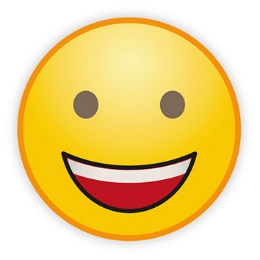 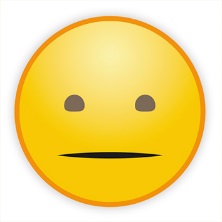 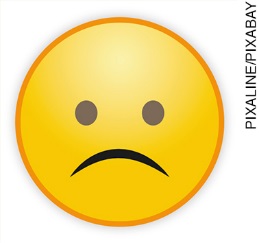 Consegui identificar os nomes dos objetos escolares?Reconheci a importância da consulta a dicionários para aprender mais sobre as palavras?Compreendi com facilidade o modo de pronunciar em língua inglesa alguns nomes de objetos escolares?Ampliei meu vocabulário em língua inglesa com a confecção do dicionário ilustrado?Participei ativamente das atividades?O que eu gostaria de comentar sobre as atividades realizadas?